HOW TO SUBMIT A BID STEP 1 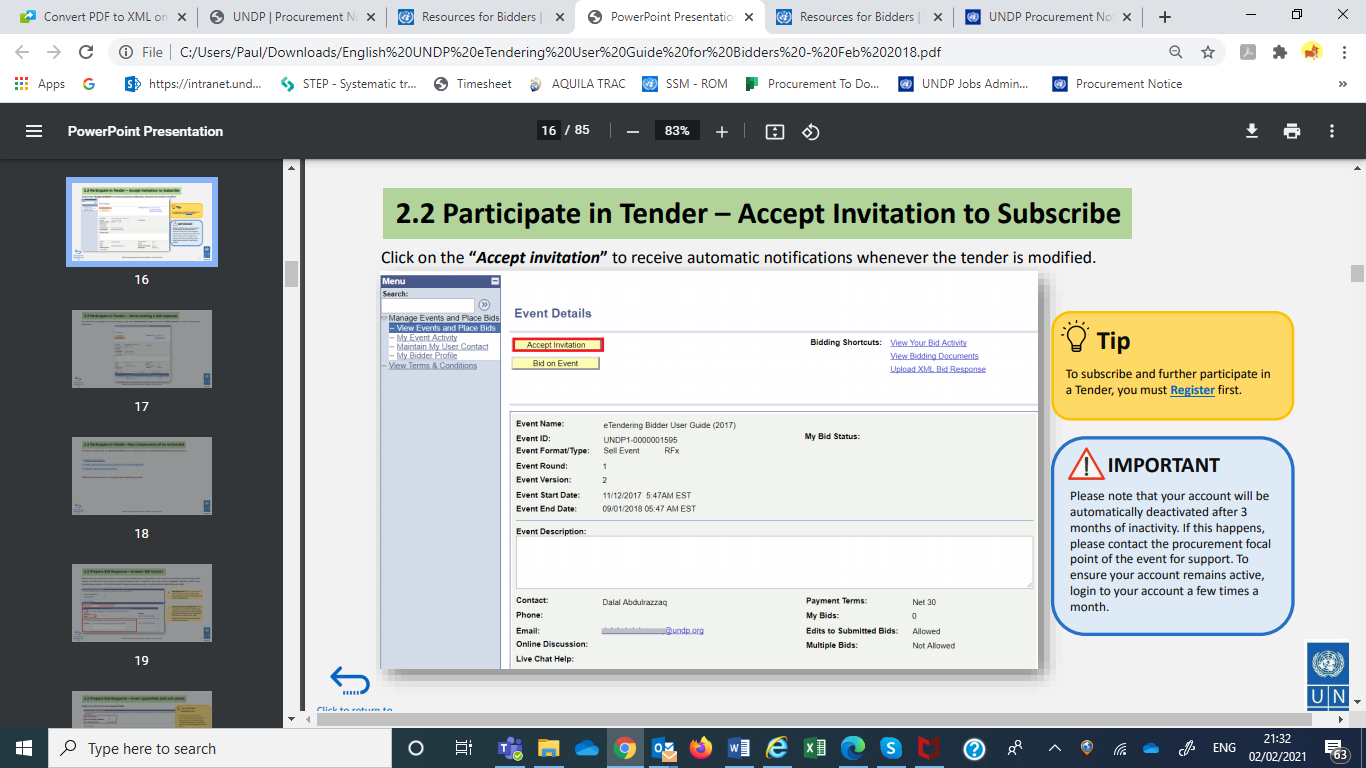 STEP 2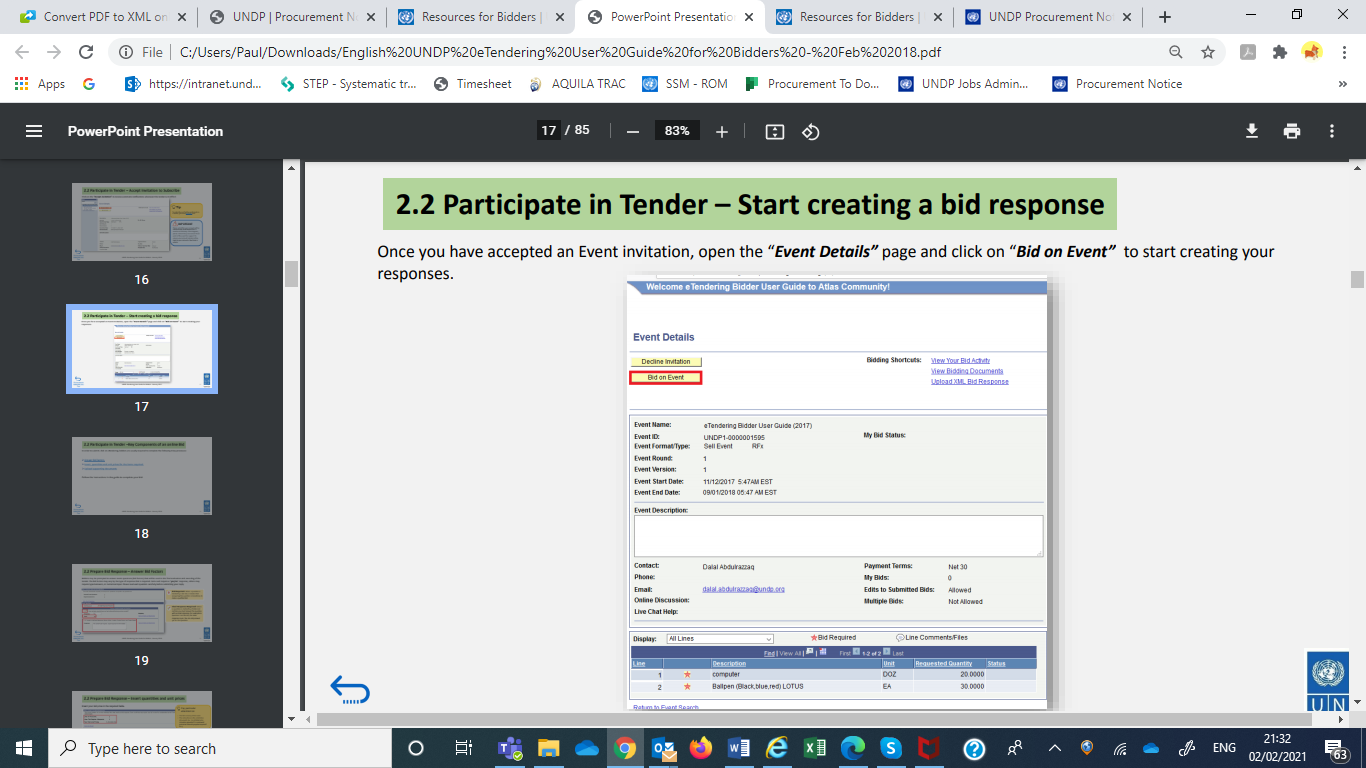 STEP 3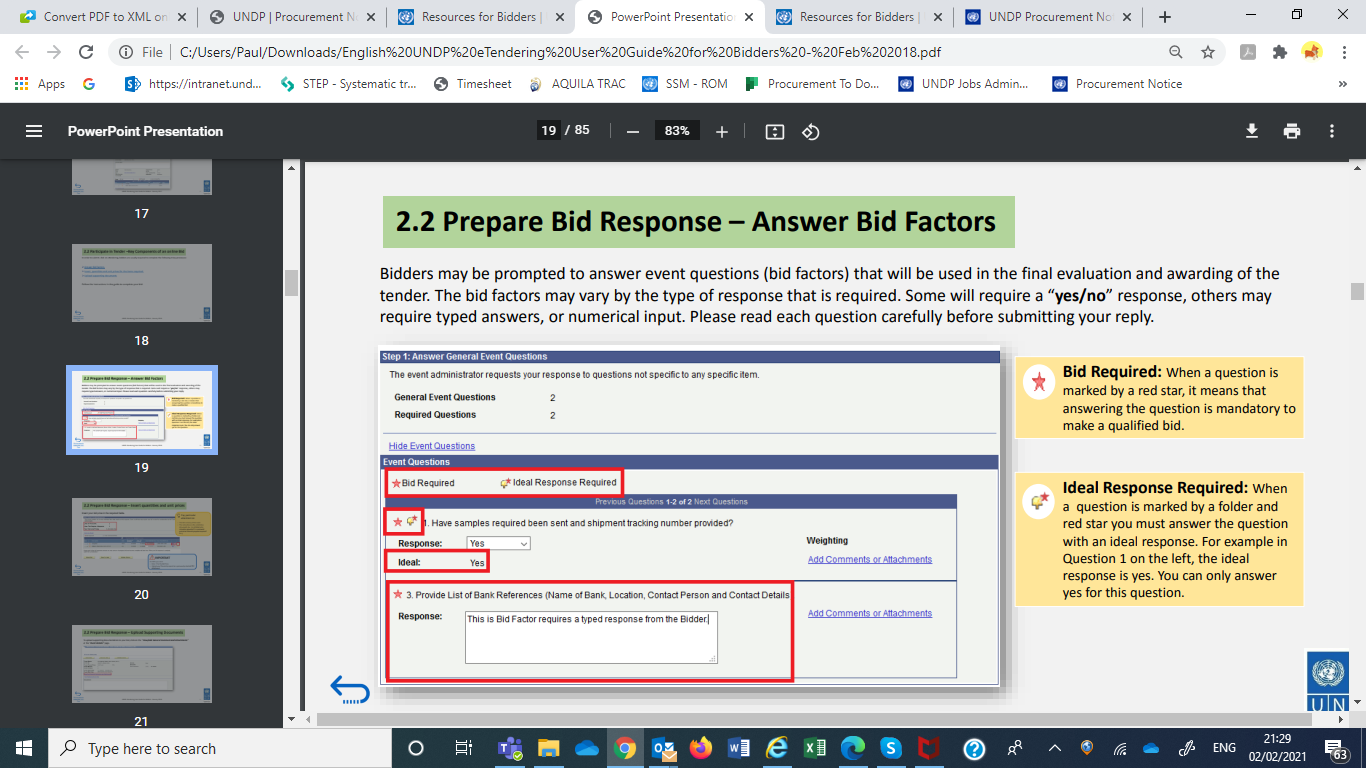 STEP 4This section just put 1 usd don’t include your total contract sum 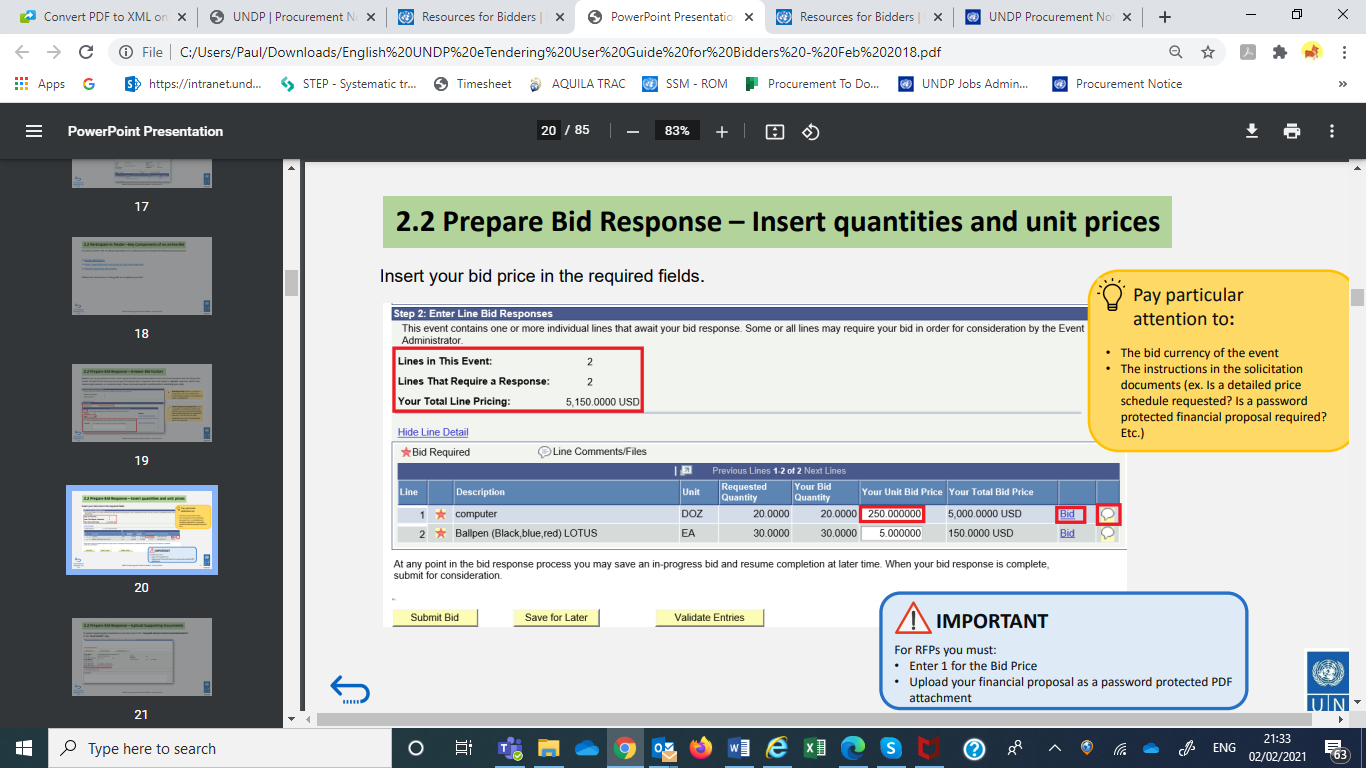 STEP 5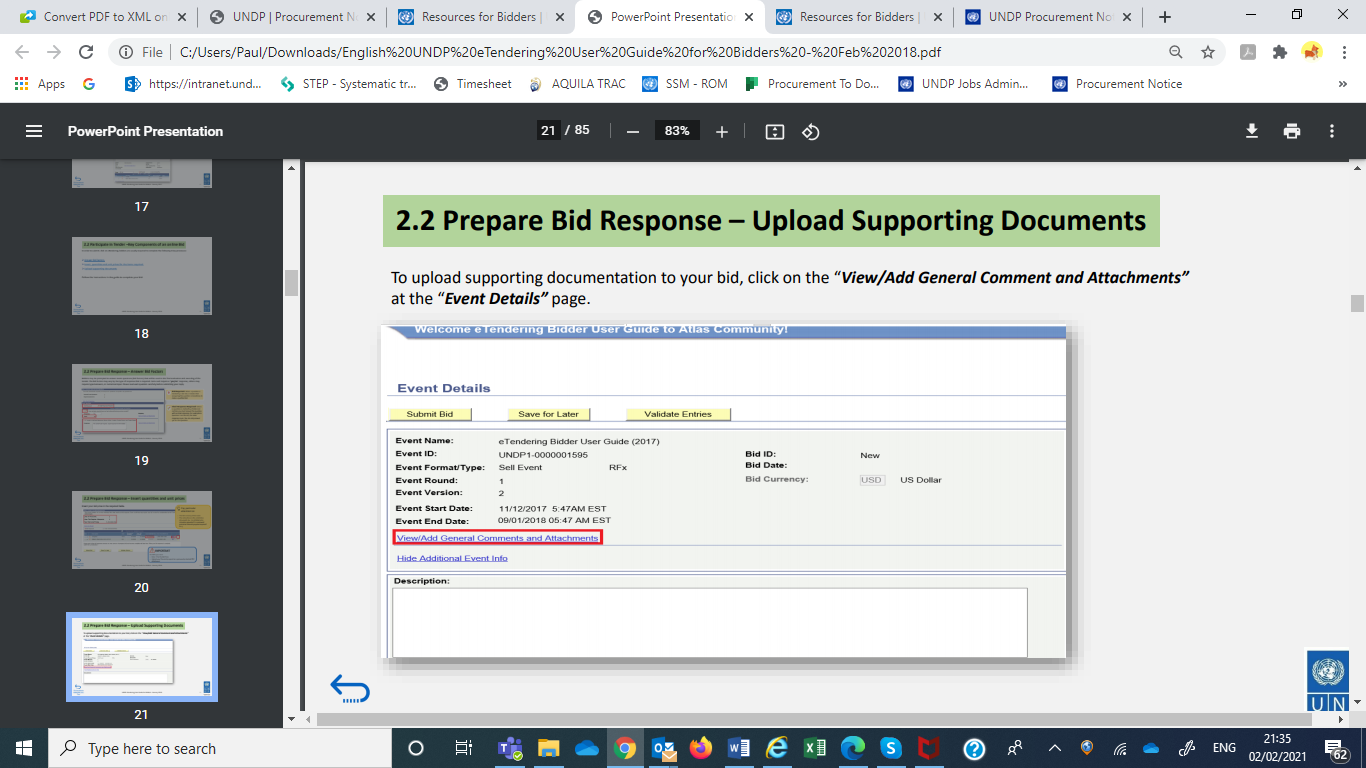 STEP 6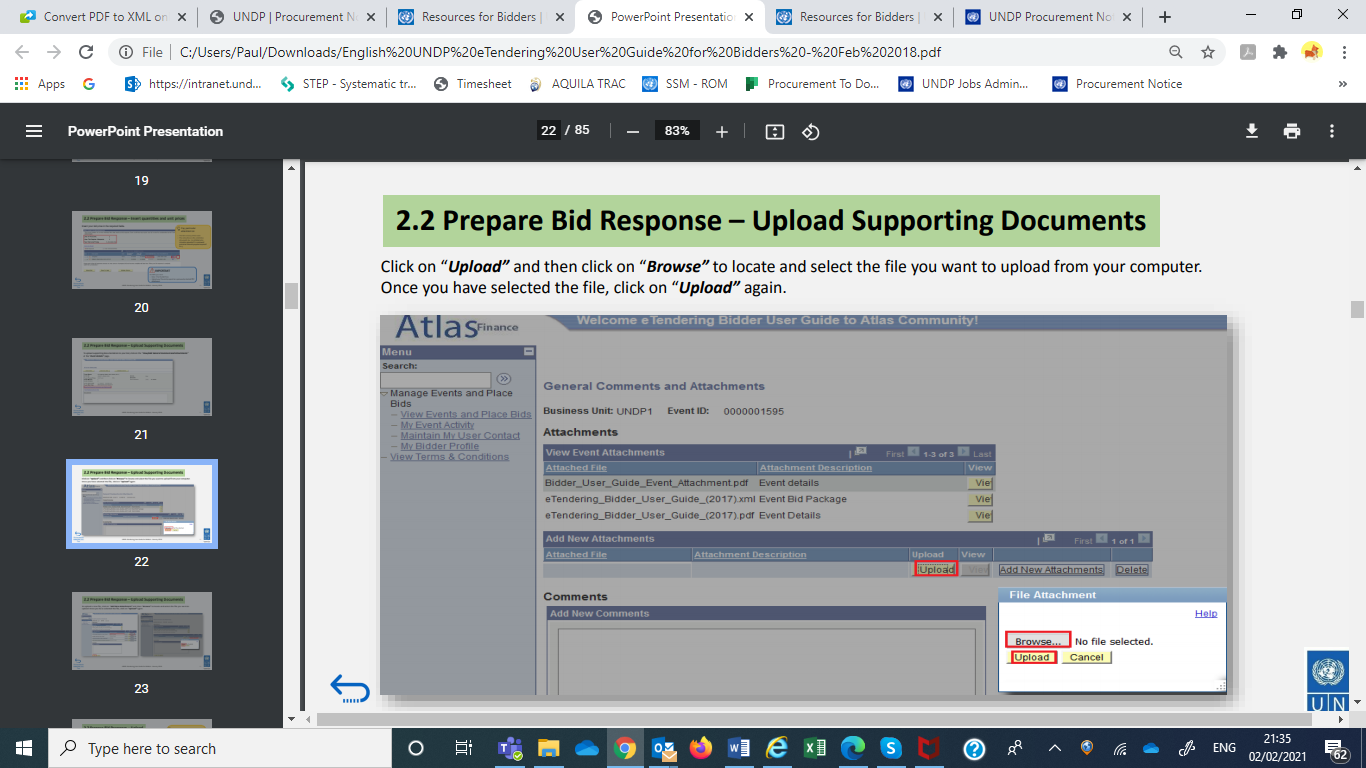 STEP 7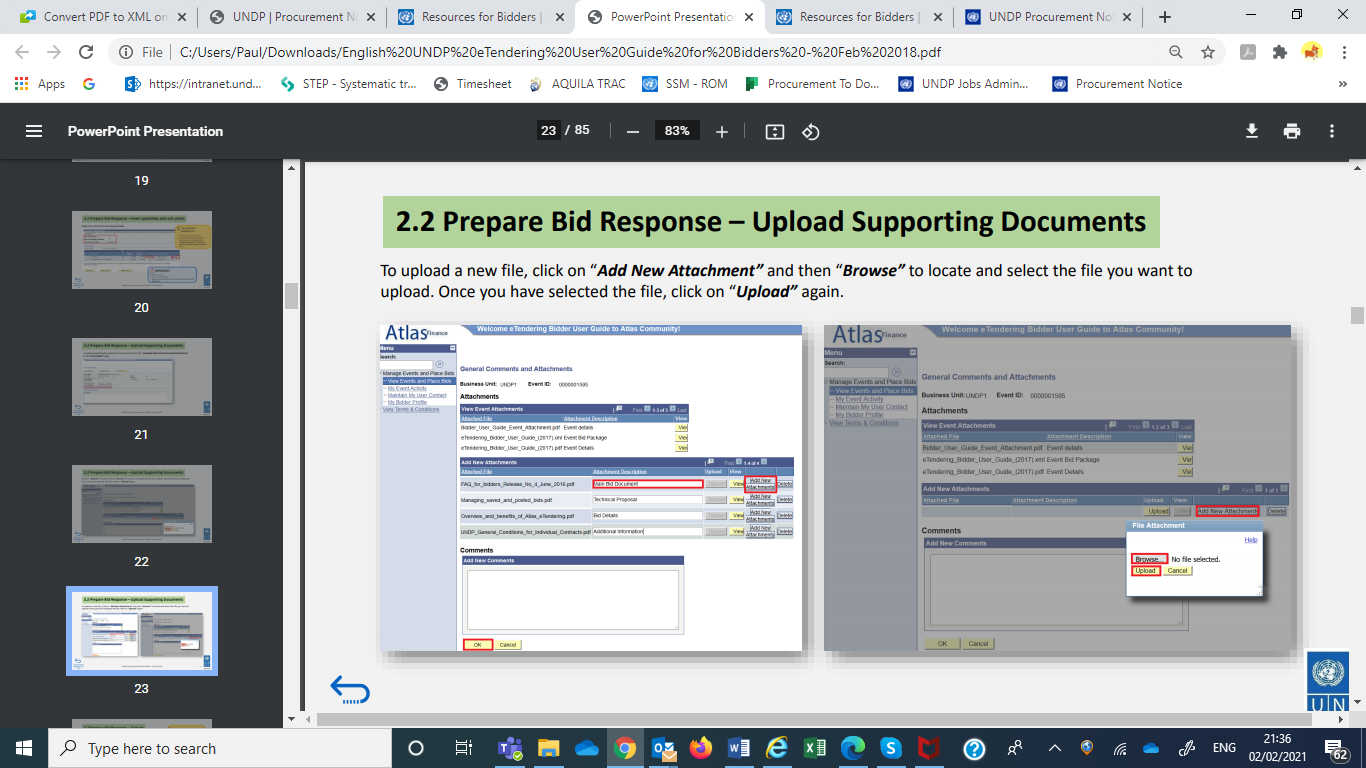 STEP 8Read the tips as highlighted .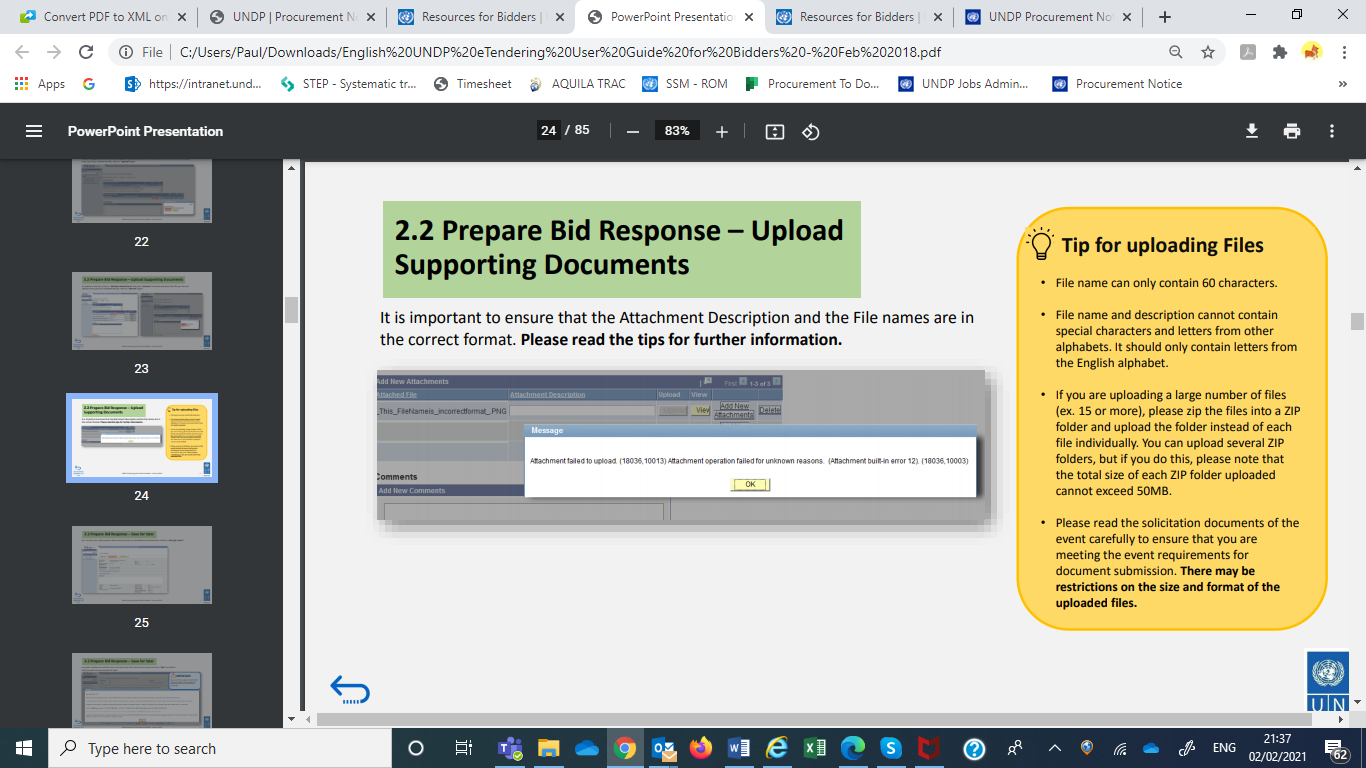 STEP 9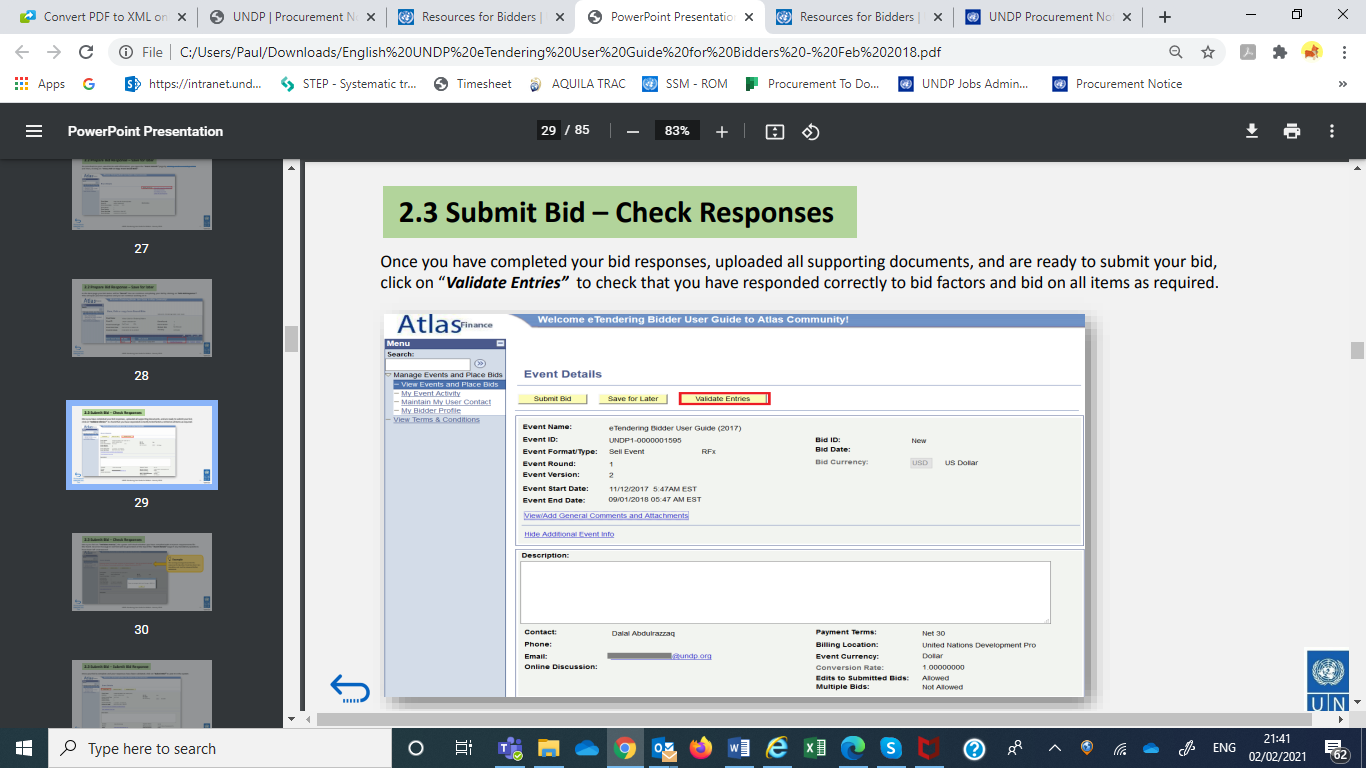 STEP 10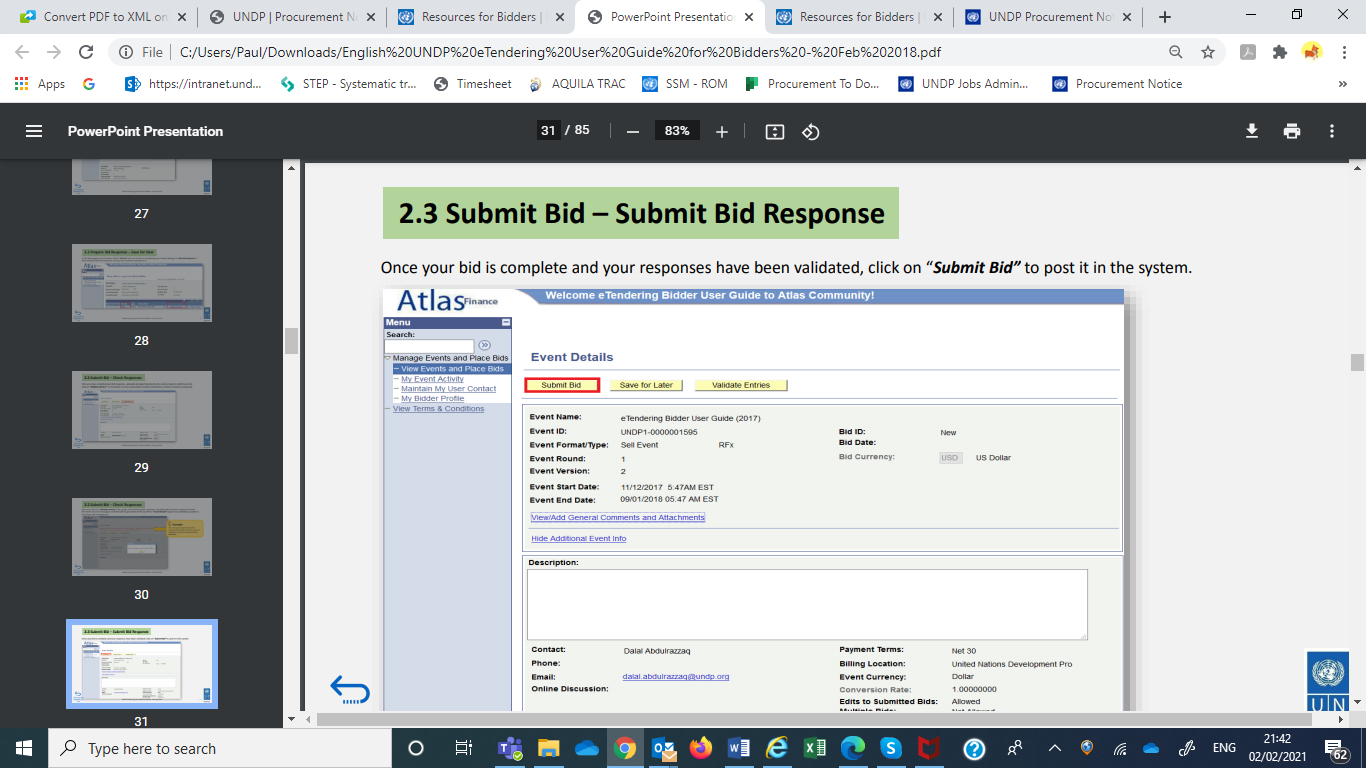 